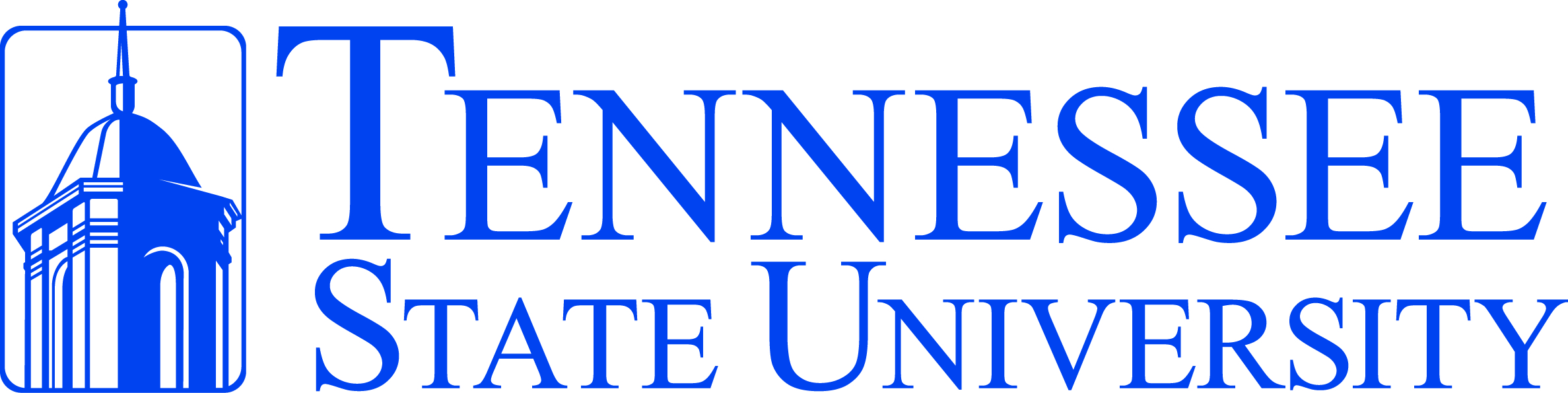 Annual Faculty Accomplishments Information FormSection A: Research ActivitiesIn this section, provide detailed information regarding your accomplishments in the three areas of activity noted in the boxes below:Report all references in APA format.Receipt of Externally Funded GrantPublication(s) in Refereed JournalPublication(s) of Scholarly Book/Book ChapterPublication(s) of Refereed MonographPublication(s) in Refereed Proceedings of Academic ConferencePublication(s) of Instructional SoftwarePublication(s) in an Acclaimed Non-Refereed JournalPresentation(s) in Professional Meeting(s)Publication(s) of Book ReviewsNon-Funded Research GrantsPeer Reviewer/Journal Editorial BoardAuthor of a document for international, national, or state board and/or professional organization Professional/Non-refereed PublicationAction Research that Informs PracticeJournal Manuscript SubmissionSection B: Creative ActivitiesReport all references in APA format.Juried national or international performances or exhibitionsJuried internal, local, or regional performances or exhibitionsNon-juried national or international performances or exhibitionsNon-juried internal, local, or regional performances or exhibitionsPublished long-form works (novels, films, audios, visual art collections, etc.)Unpublished long-form worksPublished short-form works (poems, videos, audios, visual art, etc.)Unpublished short-form worksSection C: Service ActivitiesUniversity ServiceCollege ServiceDepartmental ServiceProfessional Organization ServiceCommunity ServiceProfessional Meetings Attended (where you did not present)Alphabetize all citations.  Include: conference name, sponsor of conference, city, state.  If none, type N/A. * Faculty members in each department are expected to download the Faculty Accomplishments Documentation Form from the web page of the Office of Institutional Planning and Assessment (IPA). Once the form is downloaded, faculty members are expected to complete the form and return it to the department head. The Department Head tabulates the data for his or her department and submits a summary for the department to the dean in the Annual Report Section of ComplianceAssist!. The dean will enter the data into ComplianceAssist! in aggregate form for the college under the “Faculty Accomplishments Summary” section of the Annual Report. The due date for submission of Faculty Accomplishments Documentation Form from each faculty member for the purpose of the College Annual Report is the last Friday in May of each calendar year.Name of Faculty:      College:              Academic Year:       Department:      Name of Committee or ActivityDescription of activityName of Committee or ActivityDescription of activityName of Committee or ActivityDescription of activityName of OrganizationDescription of activityName of OrganizationDescription of activity